INTRODUCTION :        		  La Réserve Communautaire des Hippopotames  de la Plaine de Ruzizi  est une Aire protégée frontalière de la République Démocratique du Congo, la République de Burundi et  le Rwanda à travers la Rivière  Ruzizi  qui relie les eaux du Lac Kivu et  du Lac Tanganyika.  C’est un sanctuaire  des hippopotames qui   a fait l’objet de conservation avant l’accession de la RD Congo à l’indépendance. Elle est localisée dans les territoires de Walungu et d’Uvira  dans la Province du Sud Kivu.           		La Réserve Communautaire des Hippopotames de la Plaine de Ruzizi dans la partie RD Congo  s’étend sur  la rivière  Ruzizi jusqu'à Kamanyola (vers le Nord) à l'Est au Burundi; les provinces de Cibitoke et de Bujumbura/Katumba, La forêt de Rukoko, la province de Cibitoki et la commune de Rugombo et au Rwanda, le district de Rusisi qui s`étend de Kamembe à Bugarama vers la frontière Burundaise sur la Rivière Ruhwa, à l'ouest la RD Congo  dans les deux territoires ci-haut cités, sur latitude S 02.82°200’’ longitude E 029.05°119’’ altitude 853m, les différents villages en voisinage de la Ruzizi, de Kamanyola jusqu'à la frontière de Kanvinvira.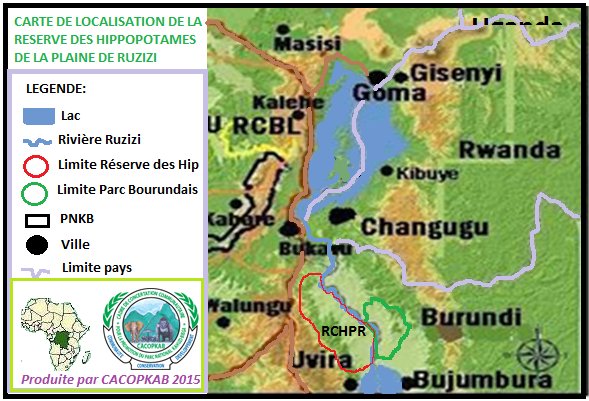 Nous  citons : -la cité de Kamanyola, -la rivière Luvungi qui sépare Walungu et Uvira, -les cités de Katogota, -Luvungi, -la rivière Luvubu  sont des  sites de recréation  des Hippopotames, - Bwegera, -Luberizi, -Rwenena, -Sange,- Ndududa,-la forêt de Rukoko, -Kiliba, -les marais et Lac Nyangara vers la frontière de Kanvinvira.            	L’aspect environnemental des  entités territoriales décentralisées riveraines de la Réserve Communautaire des Hippopotames de la Plaine de Ruzizi est des zones de vaste végétation des forets secondaires déboisées, l’agriculture incontrôlée, l’élevage et la divagation des bêtes (chèvre, mouton, Port et vache), l’exploitation minière, et l’abatage incontrôlé des arbres pour la fabrication des briques. Les feux de brousse sont à la base des perturbations des saisons, contribuent au changement climatique et ceci fait que les Hippopotames traversent une vie de divagation à la recherche non seulement de l’habitat mais aussi de la nourriture ; d’où les champs des populations sont menacés par ces animaux et comme vengeance les  hippopotames sont menacés  d’extermination par les populations riveraines, les groupes et hommes armés. 	 Dans ce contexte socioéconomique, les chefs des groupements, de Chefferie des Bafuliru, de la Collectivité Secteur de la Plaine de Ruzizi, de Ngweshe, et des Bavira ainsi que les élus de cette circonscription électorale d’Uvira notamment, l’honorable Jeannot, l’ Honorable Mubala (Président de la Commission Environnement et Ressources Naturelles de l’Assemblée Provinciale du Sud Kivu) ont  sollicité en 2013 de circonscrire la Réserve des hippopotames de la Plaine de Ruzizi dans les activités du Programme CAFEC mise en œuvre par CACOPAKAB dans la Province du Sud Kivu ; c’était au cours d’un Atelier de présentation de l’Approche GRNBC-CBNRM de la Fédération CACOPKAB et le processus du développement du Corridor Sud Kahuzi-Biega Itombwe auquel avaient pris part  les délégués de Conservation International (C.I), de l’Institut Congolais pour la Conservation de la Nature (ICCN), de la Coordination Provinciale de l’Environnement Conservation de la Nature Eaux et Forêt du Sud Kivu et des  ONGs membres de consortium CARPE/CAFEC de l’UDAID  (LANDSCAPE10) et des ONGs de la Société civile intervenant dans le paysage Maiko Tayna Kahuzi-Biega.A l’issu de l’atelier d’harmonisation d’approche de travail entre la Fédération CACOPKAB, les Associations RACCOMI, JPE, OCCN et les autres acteurs intervenant dans le Corridor Sud Kahuzi-Biega Itombwe, du 31 /08/2015, CACOPKAB a pris en compte dans la planification de l’exercice 2016 la sur conscription de la Réserve des Hippopotames de la Plaine de Ruziz.        		Dans les discussions avec les participants il était question de développer des stratégies de collecter d’informations (CLIP) sur la conservation des hippopotames et autres espèces et sous- espèces de la Plaine de Ruzizi et d’organiser des activités de biomonotoring et d’expéditions des patrouilles et de surveillance permanente dans cette Réserve.          		C’est  dans ce cadre précis que la Fédération CACOPKAB  a organisé  une mission de bio-monitoring et d’expédition de surveillance ou patrouille dans la Réserve des hippopotames de la Plaine de Ruzizi dans le Groupement d’Itara/Luvungi dans la chefferie de Bafuliru en territoire d’Uvira et dans le Groupement de Kamanyala dans la Chefferie de Ngweshe en Territoire de Walungu dans la Province du Sud Kivu. COMPOSITION ET DEPOIEMENT DE L’EQUIPE DE PATROUILLEURS COMMUNAUTAIRES.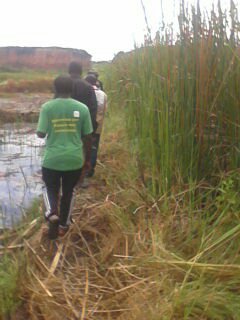 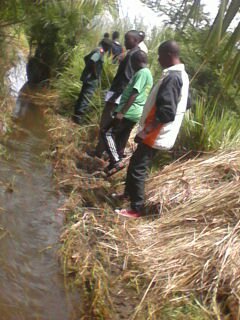 Les patrouilleurs  Communautaires Les Guides et Pisteurs. L’équipe à été déployée à partir de Kamayola  jusqu’à Luvungi.  Les zones choisies sont des zones importantes en termes de concentration et dénombrement des hippopotames  menacées par les activités anthropiques (la châsse, le braconnage, la déforestation et la perte de couvert végétale).Dans la Réserve Communautaire des Hippopotame de la Plaine de Ruzizi (RCHPR), les patrouilleurs communautaires se sont orientés plus dans le secteur de   Kinanga  dans la limite avec la République de Burundi. Les activités d’expédition de surveillance et suivis des activités anthropiques se sont poursuivies  du 09 au 10 Avril 2016. L’équipe des patrouilleurs  s’est  dirigée dans les zones prés-citées avec des orientations spécifiques.Les patrouilleurs communautaires du CACOPKAB ont marché à pieds  pendant deux jours  (2)  dans les deux Groupements ; Kamanyola et Itara et des activités importantes ont été réalisées.MATERIELS  ET EQUIPEMENTS DE TERRAIN.La fédération CACOPKAB a mis à la disposition de de l’équipe de patrouilleurs communautaires, les matériels et équipements ci-dessous.Ration patrouille répondant au nombre des jours par équipe.EFFORT DES PATROUILLE ET BIOMONITORING DANS LA RESERVE DES HIPPOPOTAMES DE LA PLAINE DE RUZIZI.Les efforts des patrouilleurs communautaires du CACOPKAB, les pisteurs autochtones et les Guides  ont estimés en fonction de nombres des jours et distance ainsi que des Kilomètres couverts  par la patrouille.Tableau indicatif d’efforts des patrouilleurs communautaires CACOPKAB.Les patrouilleurs communautaires du CACOPKAB déployés dans la Réserve Communautaire des hippopotames de la Plaine de Ruzizi (RCHPR) ont parcouru  60 Km allée et retour en raison de  30 Km par jour, malgré les difficultés d’ordre financier.Dans le Réserve des hippopotames de la Plaine de Ruzizi (RHPR), les patrouilleurs communautaires du CACOPKAB  ont couvert une zone estimée en virons 60 Km² dans une partie des zones proposées zone de conservation intégrale par les communautés locales et chefs coutumiers: cette  zone  abrite des espèces des hippopotames, de crocodile du Nil et autres espèces et sous espèces totalement protégée par la loi Congolaise.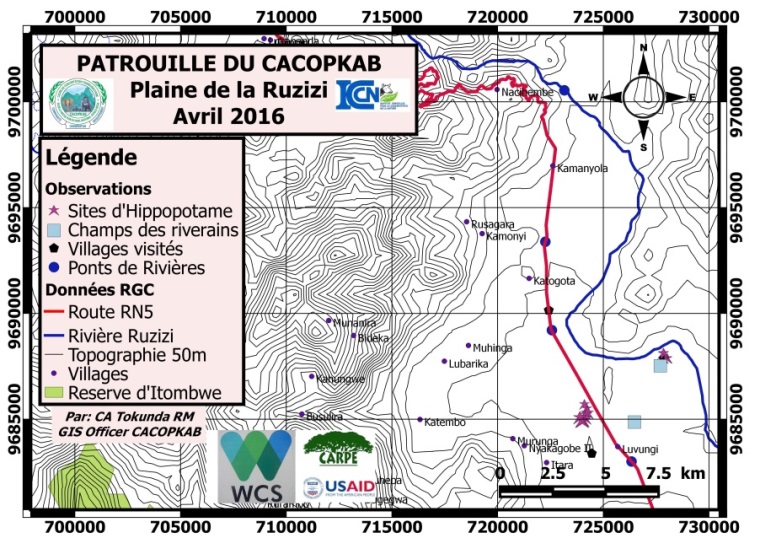 Carte de couverture patrouille.Carte de couvert par le patrouille dans La Réserve des Hippopotames de la Plaine de RuziziL’identification et l’observation de la faune est parmi les objectifs de l’expédition de surveillance.Résultats d’observation des Hippopotames. Les Hippopotames sont pris comme cible  de conservation dans cette réserve. D’autres espèces ont été  identifiés tel que les Crocodile du Nil et les oiseaux.L’identification d’espèces a été faite sur base d’observations directes. Les activités de patrouilles ont été menées dans les secteurs de Kinanga, Biboko, Sango, Kashijana, Matama, Kindobwe et Luvinvi, Kamanyola,  les patrouilles ont fait  2  jours dans la réserve. Les observations sur terrain font état de : présences de  7 sites des hippopotames de plus ou moins 213  Individus ;  3 sites des Crocodiles du Nil  évalué à 20 individus,  1 site  de 65 d’oiseaux ;  plusieurs menaces (braconnages des Hippopotames, pêche et feu de brousse). 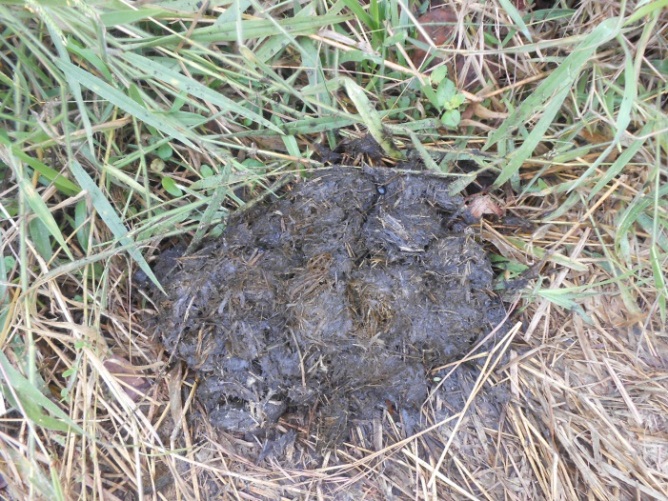 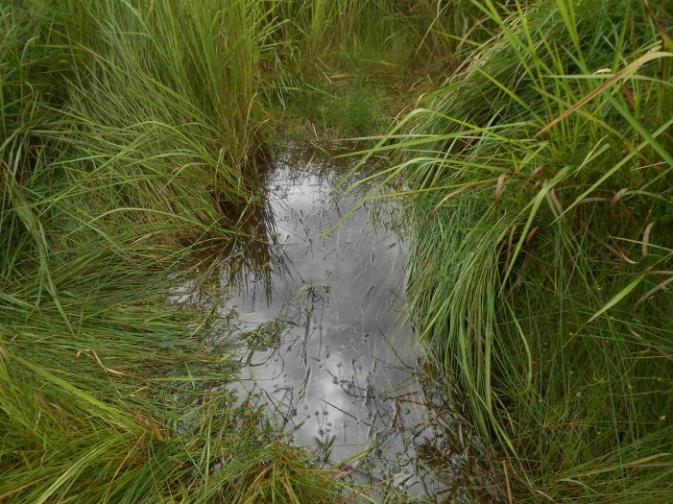             Piste récente des Hippopotames                                           Crotte d’hippopotame                         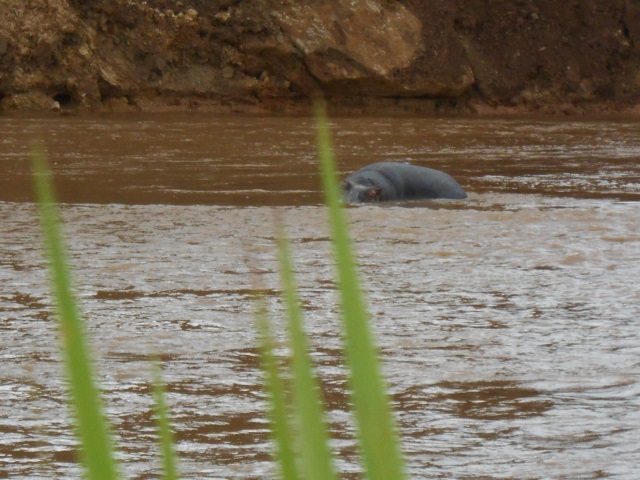 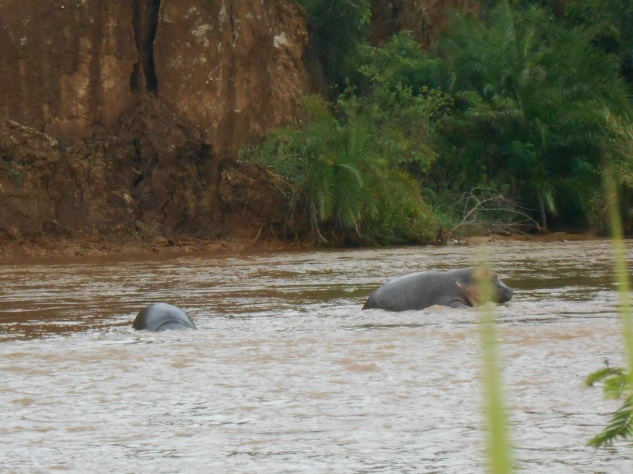   Observation des Hippopotames à plus ou moins 50 mètres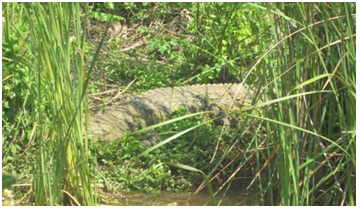 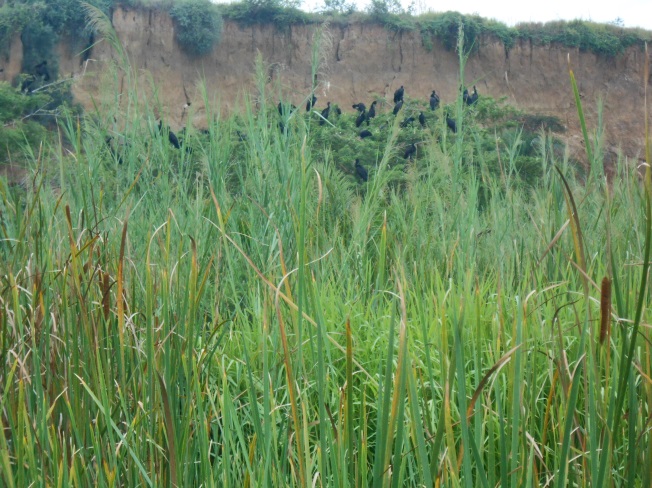            Observation d’un Crocodile du Nil                              Observation des oiseaux Dénombrement des Espèces.Tableau indicatif-Hippopotames-Les Crocodiles du Nil.-Les oiseaux.Ces tableaux  nous renseignent   que le taux de  rencontre des Hippopotames  est plus élevé que celui des Crocodiles du Nil et d’autres espèces ont été observées : Distribution  d’espèces clés (cible de conservation). Les  cibles de conservation de la Réserve Communautaire des Hippopotames de la Plaine de Ruzizi (RCHPR) sont les Hippopotames, pendant  l’expédition de la surveillance (patrouille) sous l’éclairage des pisteurs, les patrouilleurs communautaires du CACOPKAB ont fait une observation, qui prête attention aux autres espèces de la faune  se retrouvent dans les réserves. Les cartes ci-après présentes les espèces observées dans la zone patrouillée. Carte de la Réserve Communautaire des Hippopotames de la Plaine de Ruzizi et l’APAC Kidombwe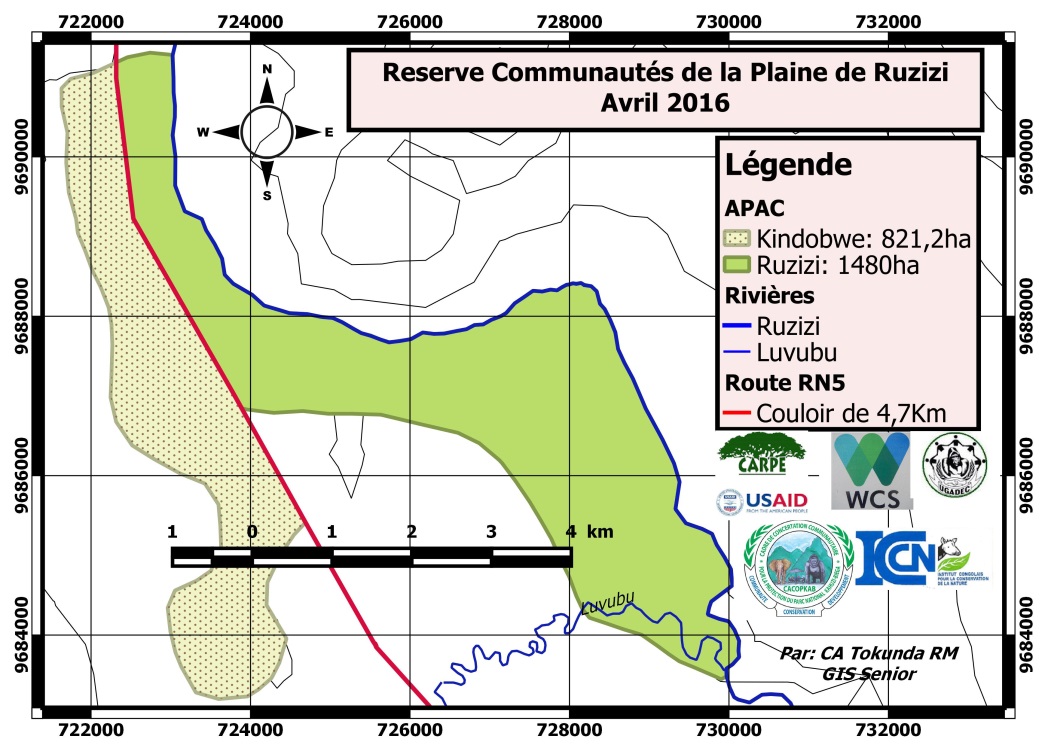 Evaluation et identification des activités anthropiques. Les patrouilleurs communautaires du CACOPKAB ont évalué et identifié les activités anthropiques liées  au feu de brousse et envahissement de zone d’habitation des hippopotames (agriculture et pâturage) la chasse (braconnage et trafic de viande des hippopotames) la pêche incontrôlée  dans les réserves communautaires des hippopotames de la plaine de Ruzizi.Photos des menaces enregistrées.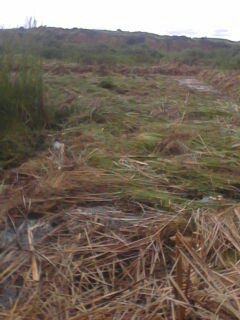 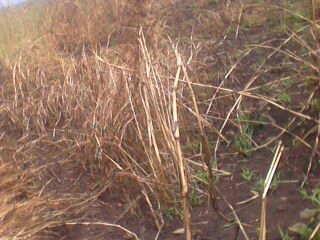                Photos  Feu de brousse dans la zone de forte concentration des hippopotames Tableau d’évaluation  des menaces. Commentaire :      	Nous indiquons  que le taux ci- haut, renseigne sur la fréquence de braconnages.  Le taux  des chasse et d’abatage des hippopotames  est d’ environ (12%), tandis que le taux de rencontre  de braconnages des crocodile  est évalué à  (0 %) les feux de brousse , la dégradation de sol et l’envahissement de la zone d’habitation des hippopotames, est relativement  plus élevée , d’autres activités anthropiques à tendance des menaces (chasse des oiseaux et la pêche ) sont relativement faibles mais les trafic ( viande des hippopotames ) est une activité pratiquée par certaines communautés et les groupes armées  dans  les villages riveraines de la Réserve Communautaire des Hippopotames de la Plaine de Ruzizi (RCHPR). DIFFICULTES RENCONTREESUn travail  de ce genre ne peut se réaliser sans la moindre difficulté. Les difficultés connues par l’équipe sont surtout de l’ordre logistique. Elles sont énumérées comme suit :Nous avons connu une perturbation dans notre emploi du temps faute de moyen de transport permanent de l’équipe;  Tous les sites prévus n’ont pas été visités par cette mission suite aux moyens financiers limités issus des cotisations  des membres de la fédération CACAOPKAB. Pour le moment CACOPKAB travaille avec une équipe  réduite et qui travaille bénévolement dans cette reserve, faute de moyen  et ne parvient pas à couvrir toute  l’étendue de la réserve.Les patrouilleurs communautaires n’ont pas été dotés de moyen de communication faute d’insuffisance de foyen foncières. PERSPECTIVES ET RECOMMANDATION.            		Les activités ont été réalisées dans la Réserve Communautaire des Hippopotames de la Plaine de Ruzizi (RCHPR). Elles ont permis à la Fédération CACAOPKAB d’identifier et de documenter les zones de  concentration des Hippopotames, d’évaluer  et d’identifier  les activités anthropiques (menaces des ressources « faune et flore »...etc )  dans les Territoires d’Uvira et Walungu                  	Au regard des menaces identifiées et documentées dans et autour des zones de concentration des Hippopotames, il s’avère important et urgent de planifier  la  mise en œuvre de la délimitation participative en vue de faire le zonage et matérialiser avec les communautés  et  autres parties prenantes, les limites des différentes zones pour assurer que les activités anthropiques  tels que l’agriculture, l’élevage, la pêche et le braconnage  ne sont plus pratiqués dans la zone de conservation intégrale.                	Des missions de sensibilisation devront être multipliées auprès des communautés locales  dans le but de vulgariser les textes légaux en rapport avec la conservation de la nature et renforcer  les équipes de surveillance en matériels utiles, en ressources humaines  et en   ration de patrouille pour réduire les menaces.         		Quelles que soient  les menaces sur les Hippopotames, il ayant  la présence d’autres espèces  protégées tels que les Crocodile du Nil, les oiseux  et d’autres sous- espèces aquatiques ont toutefois été signalées. 		Il est important de mettre en œuvre les recommandations formulées ci-après, en vue d’améliorer la gestion et la conservation de la biodiversité de la Réserve  Communautaire des Hippopotames de la Plaine de Ruzizi.  CONCLUSIONCe travail est un rapport de patrouille et de biomonitoring effectués à la réserve communautaire des hippopotames de la plaine de Ruzizi dans les territoires de Walungu et d’Uvira. Une équipe de patrouilleurs communautaires a été déployée sur le terrain dans quelques sites des groupements Kamanyola et Itara. Sur le terrain les hippopotames (Hippopotamus amphibious), les crocodiles (Crocodilus niloticus) et plusieurs oiseaux ont été observés. Les patrouilleurs communautaires ont identifié les sites de forte concentration de ces espèces. Le taux de rencontre des hippopotames est plus élevé que celui des crocodiles. Quelques menaces ont été observées notamment le braconnage sur les hippopotames, les feux de brousse et la pệche illicite. Le braconnage des hippopotames a été observé.  Nous pensons renforcer la sensibilisation et la surveillance dans ces entités pour arriver à établir une cohabitation pacifique entre les hippopotames et la population locale et réduire ainsi cette menace. Les équipes de surveillance devront aussi être renforcées pour bien assurer le contrôle sur le terrain au regard de l’étendue à couvrir.Fait à Bukavu le 10 Avril 2016.Victory PALUKU MASIRI Executive Director, Chief   Leader South Kahuzi- Biega CorridorAnnexe 1.Coordonnées GPS: SERIENOM ET  POST NOMFONCTIONSEXE 01Victory PALUKU MASIRID.E et Chef d’équipe M02Godefoid MOPIPIAssistant RNGBC M03MAKELELE  KABANGIRA Patrouilleur M04NSHOMBO BISIMWA  FélicienPatrouilleur M06EUSTACHE MUDAGWAPatrouilleur M07CHUI-CHUI MASUMBUKO KANKULUNDIPatrouilleurM08NAMUFWAKAGE Jean-PierrePatrouilleurMSERIENOM ET POST NOMFONCTIONSEXE01KASAPEKO KANEKAGuide M02MIHINGANO MUSAFIRIPisteurM03 KIVUNDE LUKAPisteurMDésignationNombreGPS marque GREMIN 1appareils photos numériques,1Bottes 6Sac à couchage 3Sac au dos 2Kit médical 1Lampe torche solaire6Sigle Réserve Nombre de Patrouille Nbre Patrouilleurs Nbres Pisteurs NbresPorteursNbresJours Distance Kilomètre Homme par jours RCHPR  1 832 230 Km3,75 KmTotal 1832 260 Km7,5 Km           Espèces           EspècesNombreIdentifié SitesRéserves Taux de rencontre par Km Nom communNon Scientifique  NombreIdentifié SitesRéserves Taux de rencontre par Km HippopotameHippopotamus amphibious 7Kinanga 1RCHPR5 KmHippopotameHippopotamus amphibious30SangoRCHPR28 KmHippopotameHippopotamus amphibious18BibokoRCHPR14 KmHippopotameHippopotamus amphibious47Kinanga 2RCHPR30 KmHippopotameHippopotamus amphibious80KashiajanaRCHPR34 KmHippopotameHippopotamus amphibious13MatamaRCHPR20 KmHippopotameHippopotamus amphibious18KindobweRCHPR7 KmTOTAL  213 138 Km           Espèces           EspècesNombreIdentifié SitesRéserves Taux de rencontre par Km Nom communNon Scientifique  NombreIdentifié SitesRéserves Taux de rencontre par Km Crocodile du NilCrocodilus niloticus 2Rivière LuvubiRCHPR9 KmCrocodile du NilCrocodilus niloticus 1KamanyolaRCHPR2 KmCrocodile du NilCrocodilus niloticus1NdududaRCHPR10 KmTOTAL421 Km           Espèces           EspècesNombreIdentifier SitesRéserves Taux de rencontre par Km Nom communNon Scientifique  NombreIdentifier SitesRéserves Taux de rencontre par Km Canard aquatique 65KinangaRCHPR5 KmTOTAL655 KmTYPES DE MENACESACTIVITESNOMBREDES CAS                       STATUT                       STATUTACTIONS A MENERTYPES DE MENACESACTIVITESNOMBREDES CASACTIF  (RECENTS)ABANDONNE (ANCIENS)ACTIONS A MENERBraconnage des hippopotames Chasse 11Actif 6Sensibilisation et mise en œuvre d’élevage pour lutte contre le braconnageBraconnage des hippopotames Chasse 11Récents 5Organisation d’un atelier de sensibilisation et de vulgarisations des  lois aux matières Braconnage des hippopotames Pêche illicite 21Actif 21Atelier de sensibilisation et de règlementations de la chasse et de la pèche.Feu de brousse 60Actif SensibilisationTOTAL9292 TYPE DES COORDONEES  TYPE DES COORDONEES  TYPE DES COORDONEES  TYPE DES COORDONEES  TYPE DES COORDONEES  TYPE DES COORDONEES  TYPE DES COORDONEES Specifité espèce Coordonnées Site MenaceCoordonées Site Pont RuziziCrocodile du NileHippopotameGPS 434S 02.707°58’’E 029.00°729’’Alt 948mKamanyola champ S 02.82°2 19’’E 029.04°962’’Alt 873m Kinaga2Pont KamanyolaHippopotameGPS 435S O2.77°230’’E 029.°9932’’Alt 913mRivière KamanyalaFeu de brousse GPS 451S 02.82°305’’E B029.0°907’’Alt 874mKinaga2KatogotaHippopotameGPS 438S 02. 80°1 58’’E 029. 00°082’’ Alt 883m KatogotaChamp GPS 452S 02.82524°cE 025.04829°Alt 877mGPS 433S 02.84929°E 029.03735°ALT 896m Kinaga2 MinoHippopotameGPS 439S 02.81°016’’E 029. 00°193’’Alt 890mGPS 440S 02.81°008’’E 029.00°215’’Alt 889mMinoBureau groupement itara/ Luvungi GPS 455S 02.86275 °E 029.01921°Alt 900m Luvungi Rivière LuvubuHippopotameGPS 436S 02.77°243’’E 028.99°928’’GPS 436E 02.77°243’’S 028.99°928’’Alt 913mRivière LuvubuBio-monitoringet Surveillance Hippopotame vieGPS 848S 02.81°982’’E029.04°969’’Alt 873 mKinaga 1Bio-monitoringet Surveillance  Site des Hippopotames GPS 447S 02.82°207’’E 029.05°106’’Alt 867m Kinaga2Bio-monitoringet Surveillance PatrouilleGPS 449S 02.81°998’’E 029.04°955’’Alt 871 mGPS 450Kinaga2Rivière LUVUBU Rivière LUVUBU GPS 445S 02.866 14°E 029. 836 14°Alt 868 GPS 443 S 02.866 32°E 029.036 21°Alt 868m GPS 444S 02.86441°E029.036.38°Alt 868m LuvungiPre-délimitation Participative  APAC KINDOBWEPre-délimitation Participative  APAC KINDOBWEGPS 456 S 02.843 66°E 029.01681°Alt 879 m GPS 457 S 02.84358°E 029.01705°Alt 885m GPS 459S 02.84176°E 029.01604° Alt 886mGPS 460S 02.845 46°E 029. 01733°Alt 886m S 02.84873°E 029.01547°Alt 882 mGPS 464S 02.84906°E 029.01520°Alt 881mGPS 465S 02.84892°E 029.01489°Alt 881GPS 474S 02.84746°E 029.01412°Alt 880mItara/Luvungi Piste des hippopotames Piste des hippopotamesGPS 461S 02.84614°E 029.01676°Alt 882m GPS 463APAC Kindobwe